С 1 июля 2017 года ГУ – Алтайское региональное отделение Фонда социального страхования Российской Федерации будет назначать и выплачивать напрямую работающим застрахованным гражданам на их лицевой счёт в банке или по почте.                                                                   ВИДЫ ПОСОБИЙ:по временной нетрудоспособности (в том числе в связи с несчастным случаем на производстве и профзаболеванием);по беременности и родам;при постановке на учёт в ранние сроки беременности;при рождении ребёнка;ежемесячное по уходу за ребёнком (до 1,5 лет);      а также,осуществлять оплату дополнительного отпуска пострадавшему в связи с несчастным случаем на производстве.КАК ПОЛУЧИТЬ ПОСОБИЕ?Представить работодателю документы, подтверждающие право на получение пособия, и написать заявление по форме, утверждённой Приказом ФСС РФ (внимательно заполняйте все реквизиты, указанные в заявлении!).Удостовериться, что работодатель передал документы в течение 5 календарных дней в филиал Алтайского регионального отделения Фонда социального страхования РФ для оплаты.При условии представления всех документов в Алтайское региональное отделение Фонда социального страхования РФ назначит и перечислит пособие в течение 10 календарных дней.Пособие поступит к Вам на лицевой счёт в банке или по почте по Вашему выбору.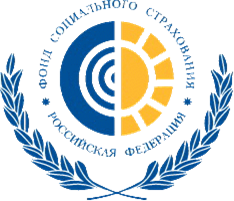 Внимание!ПРОЕКТ «ПРЯМЫЕ ВЫПЛАТЫ»с 1 ИЮЛЯ 2017 ГОДА!(памятка для работающих граждан)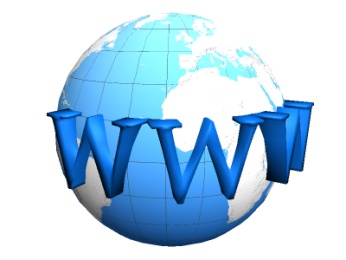 Более подробная информация на сайте:www.r22.fss.ru